IP ROKOMETTokrat je pred vami malce drugačna naloga. Preberi si navodila in naredi naloge  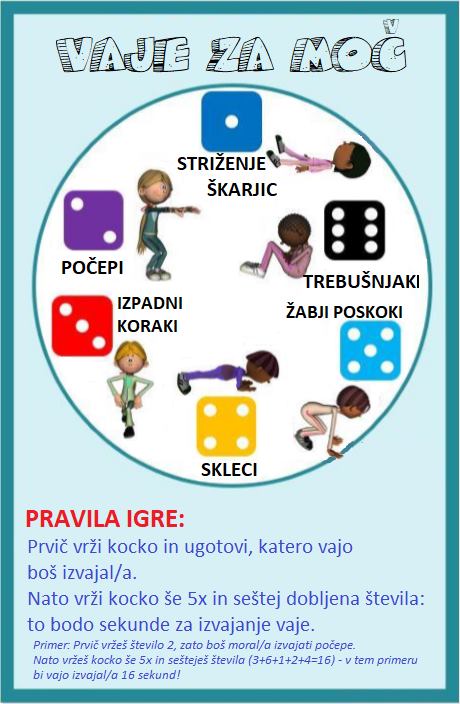 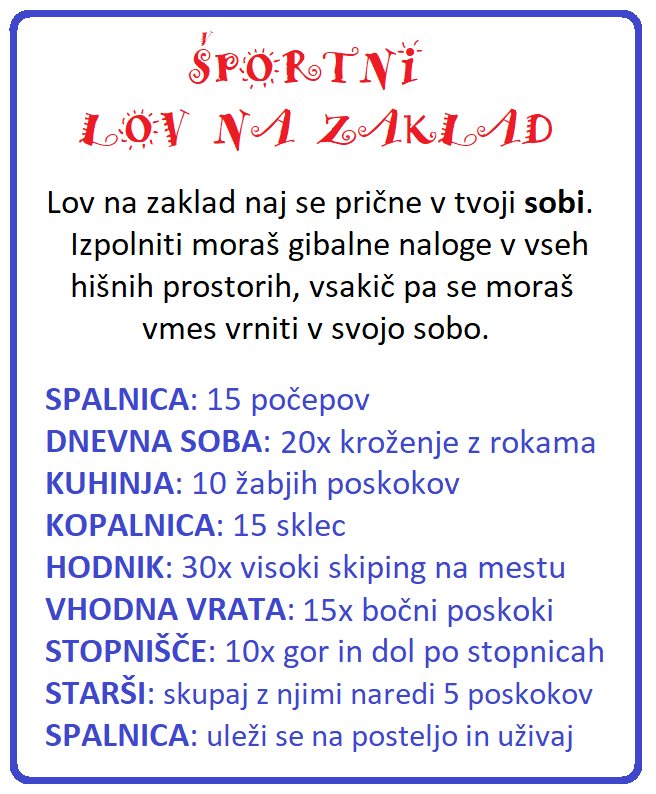 